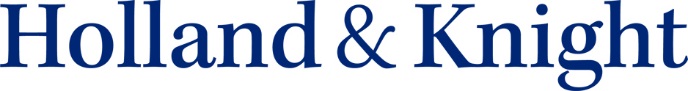 Data Subject Request FormThis form should be used to submit a data subject request under the provisions of the European Union General Data Protection Regulation (GDPR).Submitter DetailsType of RequestPlease select the type of request you are making:Last Known Contact Information Previously Provided to H&KRequest detailsRequest reason/justificationOnce completed, this form should be submitted via email to gdpr.compliance@hklaw.com or posted to:Holland & Knight (UK) LLPCO: Nikki Conquest, Office ManagerLeaf 27CTower 4225 Old Broad StreetLondon EC2N 1HQEnglandPlease note that the rights of this Data Subject Request Form are not absolute, and we may be entitled to refuse requests, wholly or partly, where exceptions under applicable law apply or when the information provided proves insufficient to verify your identity.Name:Address:Phone Number:Cell Phone Number:Email Address:Relationship to Holland & Knight (H&K):A. Client Relationship(provide client name)B. Former Client Relationship(provide client name)C. Employee(provide legal name under which employed by H&K)D. Former Employee(provide legal name under which employed by H&K)E. Other(please specify)Consent WithdrawalAccess requestRectification of personal dataErasure of personal dataRestriction of processing of personal dataPersonal data portability requestObjection to processing of personal dataRequest regarding automated decision making and profilingAddress:Phone Number:Cell Phone Number:Email Address:Signature:Name:Date: